Table 6: Structure of GC-MS Analyzed Compounds Obtained from Five Wild MushroomsTable 6: Structure of GC-MS Analyzed Compounds Obtained from Five Wild MushroomsTable 6: Structure of GC-MS Analyzed Compounds Obtained from Five Wild MushroomsTable 6: Structure of GC-MS Analyzed Compounds Obtained from Five Wild MushroomsMushroom Spp.Structure and Name of the CompoundsStructure and Name of the CompoundsStructure and Name of the Compoundsauricula-judae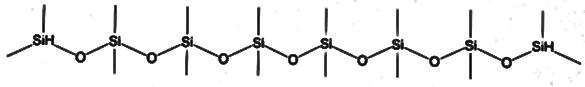 Octasiloxane, 1,1,3,3,5,5,7,7,9,9,11,11,13,13,15,15-hexadecamethyl-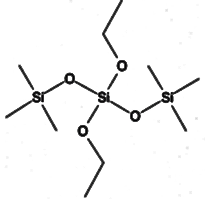 Silicic acid, diethyl bis(trimethylsilyl) ester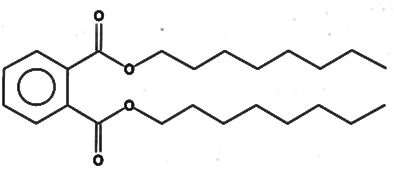 Di-n-octyl phthalate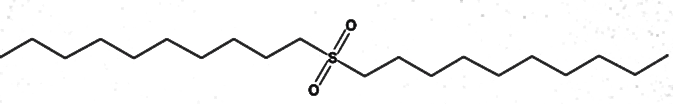 Di-n-decylsulfone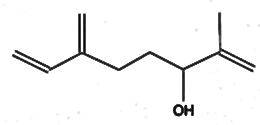 2-Methyl-6-methylene-octa-1,7-dien-3-ol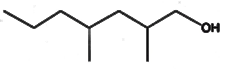 1-Heptanol, 2,4-dimethyl- (R, R)- (+)-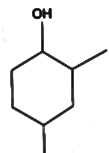 Cyclohexano, 2,4-dimethyl-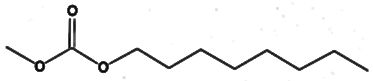 Carbonic acid, methyl octyl ester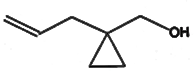 (1-Allylcyclopropyl) methanol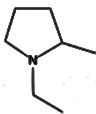 2-Methyl-1-ethylpyrrolidine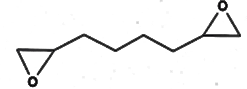 Oxirane, 2,2’-(1,4-dibutanediyl) bis-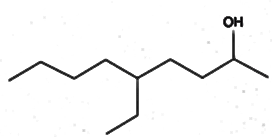 2-Nonanol, 5-ethyl-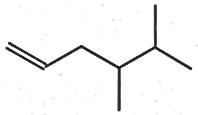 1-Hexene, 4, 5-dimthyl-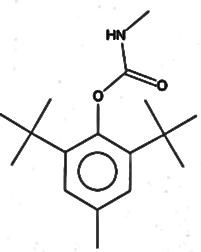 Phenol, 2,6-bis (1,1-dimethylethyl)-4-methyl-, methylcarbamateM. xanthopus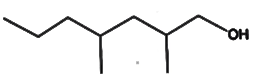 1-Heptanol, 2,4-dimethyl-, (2S, 4R) -(-)-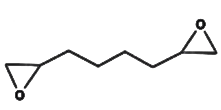 Oxirane, 2,2’-(1,4-butanediyl) bias-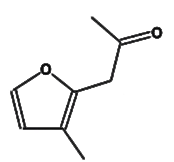 3-Methyl-2-(2-oxopropyl) furan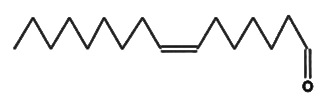 7-Hexadecenal, (Z)-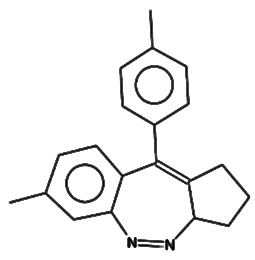 1,2,3,3a-Tetrahydro-7-methyl-10-4-methylphenyl) benzo [c] cyclopenta [f] -1,2-diazepine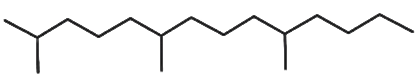 Tetradecane, 2,6,10-trimethyl-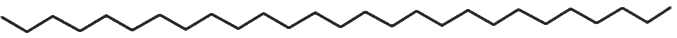 Heptacosane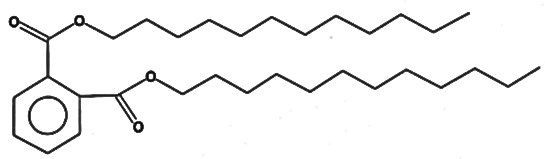 Didodecyl phthalate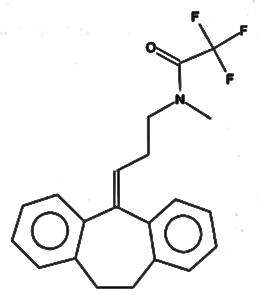 Acetamide, N-[3-(10,11-dihydro-5H-dibenzo [a,d] cyclohepten-5-ylidene)propyl] -2,2,2-triflouro-N-methyl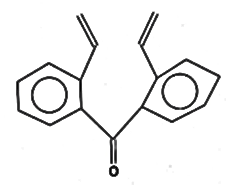 2,2’-Divinylbenzophenone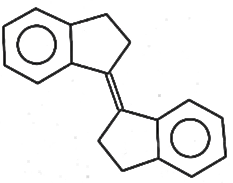 Trans-1, 1’-Bibenzoindanylidene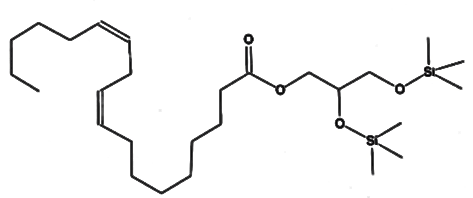 1-Monolinoleoylglycerol trimethylsilyl etherT. umkowaani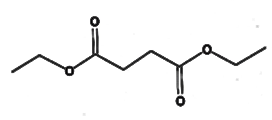 Butanedioic acid diethyl ester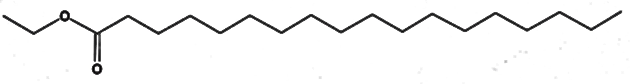 Octadecanoic acid, ethyl ester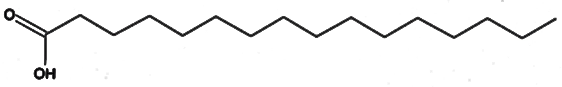 N-Hexadecanoic acid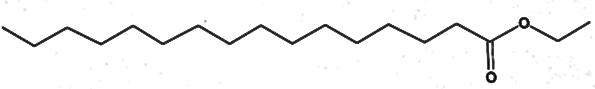 Hexadecanoic acid, ethyl ester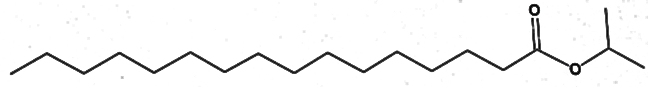 i-Propyl hexadecanoate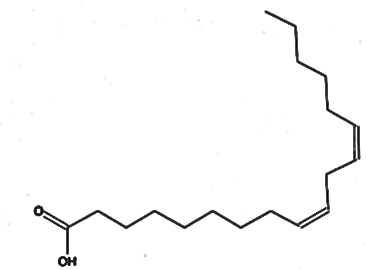 9,12-Octadecadienoic acid (Z, Z)-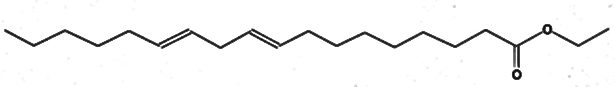 9,12-Octadecadienoic acid, ethyl ester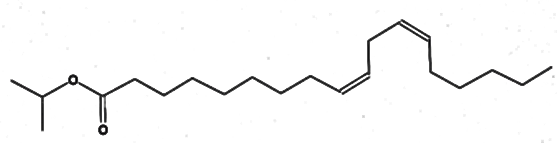 Isopropyl linoleate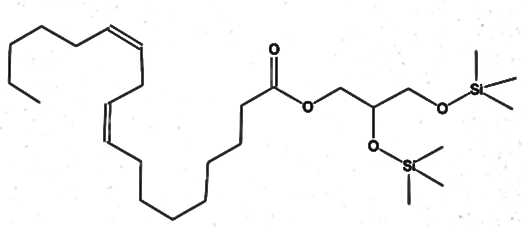 1-Monolinoleoylglycerol trimethylsilyl ether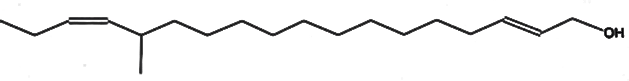 12-Methyl-E, E-2, 13-Octadecadien-1-ol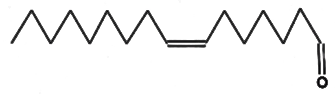 7-Hexadecenal, (Z)-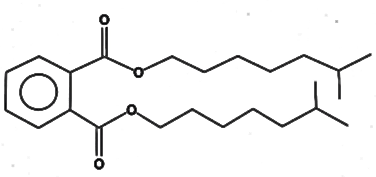 1, 2-Benzenedicarboxylic acid, diisooctyl ester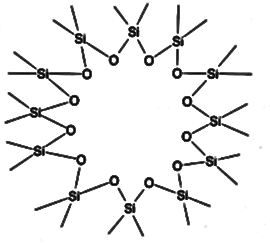 Tetracosamethyl-cyclododecasiloxane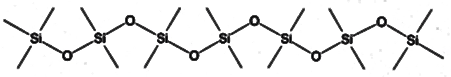 Heptasiloxane hexadecamethylT. elegans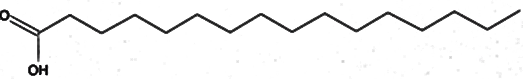 n-Hexadecanoic acid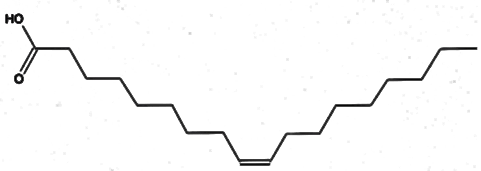 Oleic acid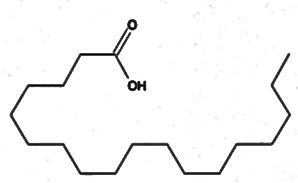 Octadecanoic acidT. versicolor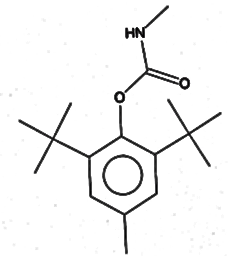 Phenol, 2,6-bis (1,1-dimethyl ethyl)-4- methyl, methylcarbamate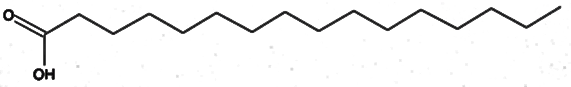 N-Hexadecanoic acid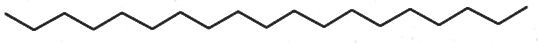 Nonadecane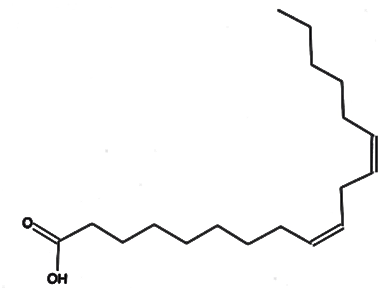 9,12-Octadecadienoic (Z, Z)-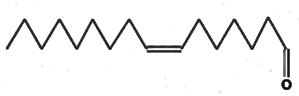 7-Hexadecenal, (Z)-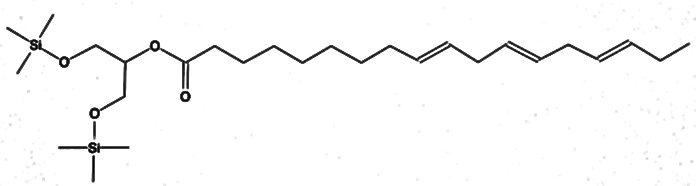 9,12,15-Octadecatrienoic acid, 2-[(trimethylsilyl) oxy]-1-[[(trimethylsilyl) oxy] methyl] ethyl ester (Z, Z, Z)-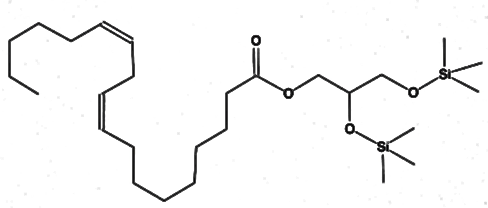 1-Momolinoleoylglycerol trimethylsilyl ether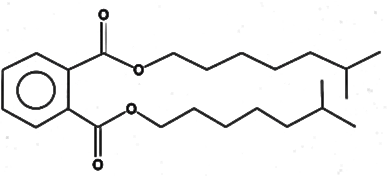 1,2-Benzenedicarboxylic acid, diisooctyl ester